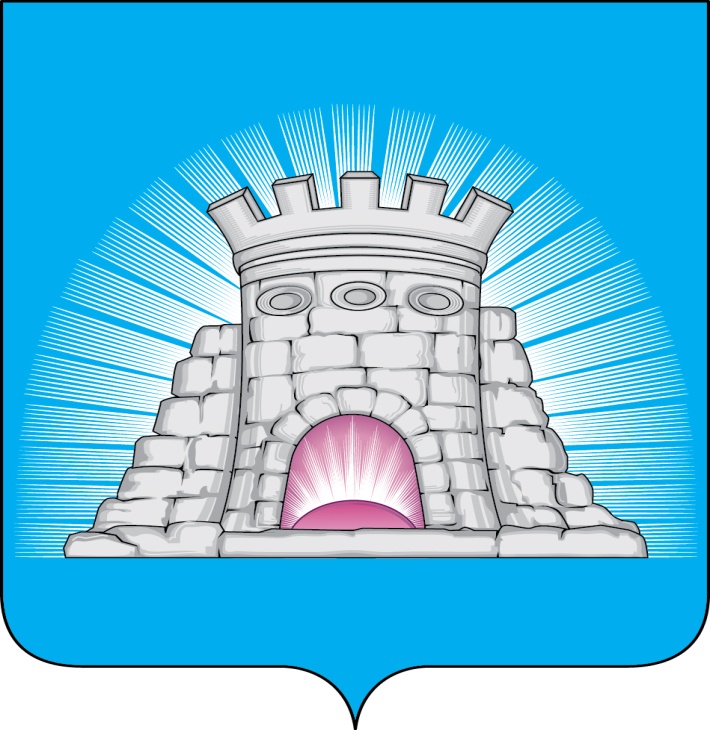                                ПОСТАНОВЛЕНИЕ                                                               23.04.2024     № 692/4г.Зарайск                               О подготовке и проведении празднования 79-й                                годовщины Победы в Великой Отечественной                                                    войне 1941–1945 гг.     В соответствии с планом основных мероприятий по культуре, утвержденным распоряжением главы городского округа Зарайск от 27.12.2023 № 375 «О плане основных мероприятий по культуре, проводимых комитетом по культуре, физической культуре, спорту, работе с детьми и молодежью администрации городского округа Зарайск Московской области и подведомственными учреждениями на 2024 год в рамках муниципальной программы городского округа Зарайск Московской области «Культура и туризм» на 2023–2027 годы», в связи с празднованием 79-й годовщины Победы в Великой Отечественной войне 1941–1945 гг.,                                               П О С Т А Н О В Л Я Ю:      1. Комитету по культуре, физической культуре, спорту, работе с детьми и молодежью администрации городского округа Зарайск Московской области (Орловский А.М.) организовать проведение на территории городского округа Зарайск Московской области культурно-массовых мероприятий, посвященных 79-й годовщине Победы в Великой Отечественной войне 1941–1945 гг.      2. Утвердить Организационный комитет по подготовке и проведению празднования 79-й годовщины Победы в Великой Отечественной войне 1941–1945 гг. (приложение 1).      3. Утвердить План основных организационных мероприятий по подготовке и проведению празднования 79-й годовщины Победы в Великой Отечественной войне 1941–1945 гг. (приложение 2).      4. Утвердить Программу празднования 79-й годовщины Победы в Великой Отечественной войне 1941–1945 гг. (далее – Мероприятия) (приложение 3).                                                                                                                              013405       5.Первому заместителю главы администрации городского округа Зарайск Московской области (Москалев С.В.) принять необходимые меры для обеспечения безопасности при подготовке и проведении Мероприятий, оказать содействие в организации торговли на площадках Мероприятий.       6. Рекомендовать начальнику ОМВД России по городскому округу Зарайск (Бескровный А.В.) обеспечить охрану общественного порядка и безопасность дорожного движения в период проведения Мероприятий.       7. Рекомендовать начальнику Зарайского пожарно-спасательного гарнизона (Какаев А.А.) обеспечить сопровождение Мероприятий силами и средствами МЧС.       8. Заместителю главы администрации городского округа Зарайск Московской области (Простоквашин А.А.) обеспечить проведение в нормативное состояние площадок, определенных для проведения Мероприятий.       9. Заместителю главы администрации городского округа Зарайск Московской области (Шолохов А.В.) совместно с ГБУ МО «Мосавтодор» обеспечить осуществление контроля и приведение в нормативное состояние улично-дорожных сетей, подготовить постановление о временном перекрытии движения на участках автомобильных дорог г.о. Зарайска Московской области во время легкоатлетического забега (09.05.2024 с 9.00 до 9.30) (приложение 4).      10. Рекомендовать главному врачу ГБУЗ МО «Зарайская больница» (Макаров Н.В.) обеспечить медицинское сопровождение Мероприятий.      11. Начальнику управления образования администрации городского округа Зарайск Московской области (Прокофьева Е.Н.) оказать содействие при подготовке и проведении Мероприятий. 12. Контроль за исполнением настоящего постановления оставляю за собой.Глава городского округа Зарайск В.А. ПетрущенкоВерно:Начальник службы делопроизводства Л.Б. Ивлева                                                                                                            23.04.2024Разослано: в дело, членам Оргкомитета, прокуратуре, МКУ «ЕДДС»,                                           СВ о СМИ. Малашич Т.С.8-985-356-71-87